Проказы нечисти на Новый год  
Действующие лица:
Леший
Баба Яга 
Дед Мороз 
Снегурочка.

Вед:
Время бежит все вперед и вперед —
Вот на пороге стоит Новый год.
Праздник сейчас начинаем, друзья:
Пойте, пляшите — скучать вам нельзя!

Любой из нас, конечно, ждет 
Веселый праздник Новый год,
Но больше всех на свете 
Ждут этот праздник дети!
1 реб:
Золотым огнем сверкает 
Наш уютный светлый зал,
Елка в круг нас приглашает, 
Час для праздника настал!
2 реб: 
Новый год, Новый год — 
Нет тебя чудесней,
И встречаем мы его 
Дружной звонкой песней.
3 реб:
Как красиво в нашем зале, 
А на елочку взгляни —
Ярко-ярко засияют 
На ветвях ее огни.
4 реб:
Серебрятся дождь мохнатый 
И стеклянные шары,
И на радость всем ребятам, 
Наша елочка, гори! Елка зажигается.

Песня «»

5 реб:
Здравствуй, елка дорогая,
Здравствуй, здравствуй, Новый год!
Под ветвями пробегает
Наш веселый хоровод.
6 реб:
Не страшна нам непогода, 
Холод матушки-зимы,
За окном завоет вьюга, 
Но скучать не будем мы.
7 реб:
Этот день мы ждали долго, 
Не видались целый год.
Запевай, звени под елкой 
Новогодний хоровод!

Танец «»
Дети садятся на стулья.

Ведущий.
Говорят, под Новый год, что не пожелается.
Все всегда произойдет, все всегда сбывается.
В этот вечер ожидают вас, ребята, чудеса.
Слышите? Здесь оживают добрых сказок голоса.

В зал заходит Леший, охает, стонет, потирает спину.
Леший.
Ой, погода холодна,
Ветер так и воет,
Кости все мои болят,
Поясница ноет….

Появляется Баба Яга
Баба Яга:
Привет, Леший! Чего невесел?
Что чурбан-то свой повесил? 
Скоро Новый год, а ты захворал.

Леший.
Да не говори, Б.Я. Ты б взялась, кума, за дело, да вылечила бы меня. Ты ведь у нас знатная лекарша.
Б.Я.:
Я по лесу — первый лекарь,
И знахарка, и аптекарь!
Сейчас выпьешь мое зелье, и все пройдет. (достает чугунок , подает Лешему)
Леший (пробует, морщится)
Ну и гадость!..
Из чего ты его варишь?
Б.Я.:
Из пиявок и хвостов! Добавляю тараканов, букашек, козявок и сушеный мухомор.
Довожу все до кипенья.
Это лучше, чем варенье...

Леший.
Что тут? Мухомор толченый?
Ле-екарша...!..
Вот, свяжись с такой «ученой», —
Раньше времени помрешь!
Ну-ка, (Хватает посох) Щас как двину! (замахивается на нее)

Б.Я.:
О-ё-ёй!
Ты и впрямь стал сам не свой.
(Приглядывается к посоху) 
Погоди! Ведь посох это!
Расскажу я по секрету:
Дед Мороз свой посох ищет,
По лесам, пригоркам рыщет.
Но откель здесь посох взялся?

Леший (недоуменно). Я не знаю. Тут валялся.
Б.Я.:
А ведь посох-то у Д.М. — не простой, а волшебный. Мы с тобой щас излечим все болезни. Дай мне посох-то…
(Забирает посох у Лешего, колдует)
Раз, два, три, четыре, пять —
Стань ты молодцем опять! (звуки волшебства)
Леший.
Расступись, лесной народ,
Леший в пляс сейчас пойдет...
Исполняет произвольные танцевальные движения под веселую музыку.
Эх, опять помолодел! Вот так посох! 

Б.Я.:
Хватит, хватит, расплясался… У них там снова праздник, а нас не пригласили. Лучше давай подумаем, как туда попасть…

Леший: 
Надо наварить зелья такого, которое бы все тропинки в лесу перепутало. Ты, Б.Я., мастерица в этом деле.
Б.Я.:
Что ж, это идея!
(достает чугунок и кладет, приговаривая)
Сушеный мухомор, пьявочки, тараканы, пауки…
Варись, варись, зелье….
Ненавижу смех и веселье…
(звучит музыка)
Ну вот, зелье готово! На снег брызнешь – все тропинки перепутаются, разбегуться…а там вьюга-пурга свое дело доделает. Главное, чтобы Снегурочка с Д.М. на праздник не пришли… (брызгает и приговаривает)
Фу – ты, ну-ты,
Тропинки гнуты!
Пе-ре-пу-та-ны!
(звучит музыка, убегают)
Леший и Баба Яга уходят.
Вед:
Что же нам делать, ребята, нечистая сила все тропинки перепутала. Д.М. и Снег. могут заблудиться, да и посох волшебный у Б.Я. А давайте мы песню веселую споем, да так, чтобы Д.М. и Снег. нас услышали.

Песня «»
Вед: 
Что – то не видать нашего Д.М. и Снег. Давайте позовем их дружно.

Дети зовут Д.М. 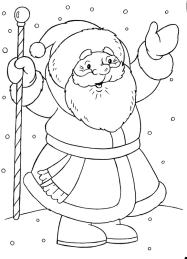 Звучит фонограмма завывания ветра. В записи — голос Снегурочки.
Снегурочка.
С дедушкой к вам мы не можем прийти,
Он посох волшебный не может найти.
Дедушка посох в лесу потерял...
Думаю я, кто-то посох украл.
Из-за елки выходят Б.Я. и Леший.
Баба Яга:
Волшебный посох у меня,
И здесь хозяйкой буду я!
Что приумолкли? Что приуныли
И про веселье свое позабыли?

К Бабе Яге подбегает Леший 
Леший (потирая руки).
Эх, как славно пошалим!
Ентот праздник прекратим!
Дай-ка посох мне сюда!
Баба Яга.
Ни за что и никогда!
Леший.
Посох нашел я! Значит он мой!
Баба Яга.
А попробуй забери!
Леший начинает «драться» с Бабой Ягой.
Вед: 
Стойте, стойте, не нужно драться, не портите нам праздник, давайте лучше с нами поиграем.
Б.Я.:
Давайте поиграем, я как раз одну игру знаю, очень интересную, называется…
Игры:
«Полет на метле»
«»
Во время игр Б.Я. и Леший вредничают и мешают детям. 
Вед.:
Надо играть честно, а вы нарушаете правила игры.
Б.Я.:
Не честно, не честно, тогда мы уходим…..Где наш посох?
Вед:
Посох вам мы не отдадим! Этот посох мы вернем Д.М.
Б.Я.:
Ах, так, тогда вот вам!!! (брызгает зельем на елку, огоньки гаснут, убегают с Лешим)
Ведущая.
Ну, Б.Я., погасила нам елку, что же нам делать? Ничего, у нас есть волшебный посох.
Посох! Силой волшебства
Зло скорей сожги дотла,
Нечисть с елки прогони,
Внучку с Дедушкой верни!
Слышится звон колокольчиков, в зал входят Дед Мороз и Снегурочка.
Дед Мороз.
Здравствуйте, мои друзья!
Вот — Снегурочка, вот — я!
Я летел быстрее ветра
Много тысяч километров.
Я летел, ребята, к вам,
Моим маленьким друзьям.

Снегурочка.
Всем девочкам, всем мальчикам
Признаюсь я сейчас,
Что очень я соскучилась
И рада видеть вас.
Д.М.:
А что же у вас елочка не горит? И где мой волшебный посох?
Вед:
Дедушка Мороз, вот твой посох! (отдает посох)
Д.М.:
Вот теперь все в порядке.
Скажем дружно: «Раз, два, три,
Ну-ка, елочка, гори!»
Дети повторяют слова, елка загорается.
Д.М.:
Светлый праздник новогодний
Мы встречаем каждый год.
Кто желает веселиться
Становитесь в хоровод!
Песня «Дед Мороз»

Дед Мороз: (проводит игру).
А на улице мороз,
Ну-ка, все взялись за нос!
Ни к чему нам бить баклуши,
Ну-ка, взялись все за уши,
Покрутили, повертели,
Вот и уши отогрели.
По коленкам постучали,
Головою покачали,
По плечам похлопали
И чуть-чуть потопали.

Дед Мороз:
Очень, ребята, люблю я шутить:
За щеки иль за нос кого-то схватить.
Ну-ка, руки все вперед,
Заморожу - будет лед.
Ну-ка, ноги все вперед,
Заморожу – будет лед!
Дед Мороз проводит игру «Заморожу».
Вед:
А мы тебя, Дед Мороз, не выпустим, пока нам не спляшешь….
Под рус. нар. мел. Д.М. танцует, дети хлопают.
После игры дети садятся на стульчики.


Вед:
Притомился, дед, устал!
Как он весело плясал!
Пусть у елки отдохнет,
Кто ему стихи прочтет.
СТИХИ
Д.М:
Хорошо я с вами повеселился, пора мне в путь-дорогу.
Снег:
Дедушка, а подарки детям?
Д.М.:
Ох, я старый, совсем про подарки забыл…Ну, да ладно, не беда, подавай котел сюда.
(Б.Я. с Лешим вывозят на саночках котел и ставят возле Д.М.)
Б.Я.:
Вот, Д.М., твой котел, а в нем новогодние подарки! (хихикает, потирает ладоши…)
Д.М: 
Для приготовления подарков мне понадобиться: 
Соль, сахар и ведро воды, немного яркой мишуры. 
( Дед Мороз кладет по ходу все ингредиенты в котел. В это время Б.Я. и Леший по очереди подбрасывают пауков и пр.)
Добавлю аромату я,
Одну минуточку, друзья!
В котле все надо помешать... (мешает половником)
Волшебные слова сказать:
"Снег, снег! Лед, лед, лед! Чудеса под новый год!
Посох, посох, помоги, всё в подарки преврати! (ходит вокруг котла с посохом, достает вместо подарка большого паука) 
Д.М.:
Ах, это опять вы, негодники!? Вот я вас сейчас заморожу!
(Стучит посохом, звучат волшебные звуки)
Б.Я. и Леший просят прощения у Д.М.
Б.Я.:
Прости нас, Д.М.
Леший: 
Мы больше не будем…
Снег:
Прости их, дедушка, ведь сегодня такой замечательный день!
Д.М.:
Простим их, ребята? (Ответы детей, Д.М. дотрагивается посохом до Б.Я. и Лешего, они оживают)
Б.Я.:
Ой, спасибо вам, ребятишечки, вы такие славненькие, хорошенькие. 
Леший:
Мы больше никогда не будем проказничать.
(Б.Я. приглашает всех на веселый танец.)

Танец «»
Д.М.:
Ну что ж, подошла пора и подарки получать…
"Снег, снег! Лед, лед, лед! Чудеса под новый год!
Посох, посох, помоги, всё в подарки преврати!
(ходит вокруг котла с посохом, достает подарки) 

Раздача подарков

Дед Мороз.
До свиданья! До свиданья!
Не грусти, честной народ,
Ждите ровно через год.
Снегурочка.
Подрастайте, не скучайте
И о нас не забывайте.

Персонажи прощаются и уходят.